歡迎您參閱109學年度所撰寫的研究資料 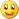 ，並請您對著作者之智慧創作予以尊重保護~謝謝您~謝謝。研究名稱作者指導老師1、探討觀光吸引力、觀光衝擊對重遊意願之影響─以「安平老街」為例張恩讓、黃雅芬、李麗玟、張文蔚 蔡忠宏 老師陳麗娟 老師林劉淑娟 老師林欣慧 老師陳玟妤 老師林勤豐 老師8、新型服務「機」不可失：運用IPA模式探討Z世代消費者對自助點餐機重要性與滿意度研究 魏苡蓁、鄭翌邵、許嘉倖、林莉珊陳玟妤 老師9、NETFLIX涉入程度對休閒效益、網路成癮之影響研究-以「高屏地區」為例張乙瀞、方韋欽、蔡佳君、塗惠鈴蔡忠宏 老師10、探討影城服務品質、顧客滿意度和忠誠度之關聯彭苡瑄、方宥喬、林孜涵、胡羽瑄陳麗娟 老師11、服務業人員知覺屈就、沉默行為與組織氣候之間之研究巫明翰、張祐菘、陳政弘、蔡和宸林劉淑娟 老師12、商店氛圍對顧客消費心理影響之研究-以餐飲業為例呂雙雙、洪藝瑄、洪怡安、何羽婷、林宜靜林欣慧 老師13、Z世代的鐵道自助遊：論景點意象與旅遊產品廣告之知覺關聯意涵李彥真、周恬安、吳承哲林勤豐 老師